Guide for employersWho do the NES apply to?The NES apply to all employees covered by the national workplace relations system (however only certain entitlements apply to casual employees).There are two NES entitlements that apply to all full-time and part-time employees, whether they are covered by the national workplace relations system or not.These are:parental leave and related entitlements (this also applies to casual employees who have been employed for at least 12 months by an employer on a regular and systematic basis and with an expectation of ongoing employment)notice of termination.However, only certain NES entitlements apply to casual employees, which are:two days unpaid carer’s leave and two days compassionate leave per occasionmaximum weekly hourscommunity service leave (except paid jury service)to reasonably seek a day off on a public holidayprovision of the Fair Work Information Statement.In addition, casual employees who have been employed for at least 12 months by an employer on a regular and systematic basis and with an expectation of ongoing employment are entitled to:make requests for flexible working arrangementsparental leave.How do the NES apply?The NES apply to all employees covered by the national workplace relations system regardless of the applicable industrial instrument or contract of employment. Terms in awards, agreements, and employment contracts cannot exclude or provide for an entitlement less than the NES, and have no effect.However, awards and agreements are specifically allowed to affect the operation of the NES in certain ways.For example, they may specify terms that deal with:averaging an employee’s ordinary hours of workthe cashing out and taking of paid annual leavethe cashing out of paid personal/carer’s leavethe substitution of public holidayssituations in which redundancy pay entitlements do not apply.They may also supplement the NES by providing entitlements that are more favourable for employees.In addition, employers and award/agreement-free employees (meaning they are not covered by an award or agreement) may also make agreements that affect the operation of the NES in certain ways.They may make agreements about the following:averaging of hours of workthe cashing out or taking of paid annual leavethe substitution of public holidaysextra annual leave in exchange for foregoing an equivalent amount of payextra personal/carer’s leave in exchange for foregoing an equivalent amount of pay.Otherwise, employment contracts can only have effect to the extent that they provide entitlements that are similar or more favourable to the employee.An employer must not contravene a provision of the NES. A contravention of a provision of the NES may result in penalties of up to $10,200 for an individual and $51,000 for a corporation.Further informationThe Fair Work Ombudsman has published a fact sheet on each NES entitlement. For further information on a specific NES entitlement, please see the relevant fact sheets at www.fairwork.gov.au.For further information, visit www.fairwork.gov.au or contact the Fair Work Infoline on 13 13 94.Contact usFair Work Online: www.fairwork.gov.auFair Work Infoline: 13 13 94 Need language help?Contact the Translating and Interpreting Service (TIS) on 13 14 50Hearing & speech assistanceCall through the National Relay Service (NRS):For TTY: 13 36 77. Ask for the Fair Work Infoline 13 13 94Speak & Listen: 1300 555 727. Ask for the Fair Work Infoline 13 13 94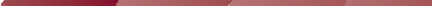 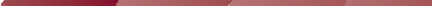 air Work Infoline: 13 13 94 www.fairwork.gov.auhe Fair Work Ombudsman is committed to providing you with advice that you can rely on.he information contained in this fact sheet is general in nature. If you are unsure about how it applies to your situation you can call our foline on 13 13 94 or speak with a union, industry association or a workplace relations professional.Last updated: December 2013 © Copyright Fair Work Ombudsman FWOFS7.04Page 28.	Prepare a Return to Work Program, in consultation with the treating medical practitioner and the injured worker, when required.9.	Refer the worker to a workplace rehabilitation1 provider when required.10.	Monitor progress towards the return to work goal.11.	Communicate regularly with the insurer in relation to the injured worker’s claim.11.	Communicate regularly with the insurer in relation to the injured worker’s claim.Pay slipDate of payment: <insert date>Pay period: <insert date> to <insert date>Employer’s name: <insert>ABN: <insert>Employee’s name: <insert>Employment status:* <insert status e.g. full-time, part-time, casual>Name of <Award/Agreement>:* <insert>Classification under the <Award/Agreement>:* <insert>Hourly rate: $00.00 Annual Salary: $00,000Bank details:* <insert employee’s bank details>Annual leave entitlement: <xx days/hrs> as at <insert last date of current pay period>*Personal/carer’s leave entitlement: <xx days/hrs> as at <insert last day of current pay period>*You should modify this table according to your employee’s entitlements. You can add extra lines if required.Entitlements can include loadings, penalty rates, shiftwork allowances, overtime, allowances, incentive based payments, termination entitlements and any other separately identifiable amount. Note: Pay slips must be issued to employees within one working day of the day they are paid.*The Fair Work Ombudsman acknowledges that the inclusion of information marked with an asterisk (*) is not a requirement under the Fair Work Regulations 2009, effective 1 July 2009. This template is provided as a best practice model.  \What are the pay slip obligations?Pay slips must be issued to each employee:within one working day of pay day, even if an employee is on leave in electronic form or hard copy. It is best practice for pay slips to be written in plain and simple English.Back to topWhat information must be included on the pay slip?Pay slips must contain details of the payments, deductions, and superannuation contributions for each pay period. The following information must be included on all pay slips issued to each employee as prescribed by the Fair Work Act 2009 and the Fair Work Regulations 2009.A pay slip must include all of the following:the employer's name the employer's ABN (if any)the employee's namethe date of payment the pay periodthe gross and net amount of payment any loadings, monetary allowances, bonuses, incentive-based payments, penalty rates, or other separately identifiable entitlement paid. Additionally, where relevant, a pay slip must include any of the following: If the employee is paid an hourly pay rate, the ordinary hourly pay rate and the number of hours worked at that rate and the amount of payment made at that rate If the employee is paid an annual rate of pay (salary), the rate as at the last day in the pay period Any deductions made, including the name, or the name and number, of the fund or the account of each deduction If the employer is required to make superannuation contributions for the benefit of the employee: the amount of each contribution the employer made or is required to make during the pay period the name, or name and number, of any superannuation fund into which the contributions were made or will be made. Proper procedures can reduce the likelihood of bullying claims especially in cases of performance management.Bullying complaints frequently arise when a worker is being performance managed – the worker construes (reasonable) performance management actions taken by the manager as bullying behaviour or seeks to deliberately disrupt the performance management process by raising bullying allegations.Safe Work Australia reports that about 10 per cent of workers have felt bullied at work and the Fair Work Commission reports that about 80 per cent of bullying complaints are made against a manager. Bullying under the Fair Work Act 2009 (Cth) arises when an individual repeatedly behaves unreasonably towards a worker, or a group of workers and that behaviour causes a risk to health and safety. Reasonable management action is not regarded as bullying. While there is always a potential risk a worker may do this, a manager who is legitimately performance managing a worker and is only taking reasonable management action should be able to successfully rebut any bullying allegations.Six ways to stop bullyingIdentify what is and is not appropriate behaviour, and what actions can be taken in a business wide policy/procedure.Provide training to all staff on workplace policies and procedures, and ensure refresher courses are held from time to time.Provide targeted training and assistance to managers to equip them to pre-empt and resolve matters sooner rather than later.Promote communication and genuine engagement between management and the workforce about preventing and addressing workplace bullying. Utilise HR data such as worker’s compensation claims, patterns of absenteeism or staff turnover to identify any potential problems, including workloads and staffing levels.Lead by example and promote effective management practices and communication.Actions to be taken in relation to the incidence or any allegation of workplace bullying, must include:Respond to all matters in a timely manner and in accordance with any policy/ procedure.Don’t victimise the complainant.Ensure procedural fairness and natural justice to all those involved.Consider training and mentoring of the perpetrator.Consider support for the person who has been bullied.As HR, you should continue to review the effectiveness of these measures.RETURN TO WORK PROGRAM continued…/2Actions to be Completed to Enable the Injured Worker to Return to WorkVocational Rehabilitation DetailsNote: these details are only included if the worker, the employer and the treating medical practitioner have agreed to a referral to an approved vocational rehabilitation provider.Name of Approved Vocational Rehabilitation Provider:Telephone:                                                                     Email:Date of Referral: ______/______/______AGREEMENT BY PARTIES AT THE WORKPLACE:I agree to the terms of this return to work program.  WORKER’S SIGNATURE:	Date: ______/______/______	EMPLOYER’S SIGNATURE:	Name of person signing on behalf of employer:	Position: Date:  ______/______/______EntitlementsUnitRateTotalWages for ordinary hours worked00 hours$00.00$00.00<Insert any leave taken during the pay period>00 hours*$00.00*$00.00TOTAL ORDINARY HOURS = <xx> hours any leave taken should also be included here.  TOTAL ORDINARY HOURS = <xx> hours any leave taken should also be included here.  TOTAL ORDINARY HOURS = <xx> hours any leave taken should also be included here.  TOTAL ORDINARY HOURS = <xx> hours any leave taken should also be included here.  <Insert name of entitlement > 00 hours*$00.00*$00.00<Insert name of entitlement>00 hours*$00.00*$00.00Gross payment Gross payment Gross payment $00.00DeductionsDeductionsTaxation$00.00-<Insert any other deductions>Each deduction needs to be listed separately. You can add extra lines to this table if required.$00.00-Total deductions $00.00-Net payment $00.00Employer superannuation contribution – <Insert superannuation contribution>Employer superannuation contribution – <Insert superannuation contribution><Insert  account/fund name (or name and number of fund)><Insert  account/fund name (or name and number of fund)>Contribution$00.00